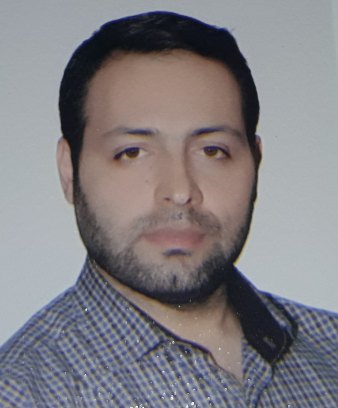 مشخصات فردینام: مهدی                     نام خانوادگی: میناخانی           آدرس ایمیل: music.afagh@gmail.com سوابق تحصیلیاخذ مدرک فوق دیپلم در رشته مخابرات هواپیمایی در سال1380 دردانشگاه صنعت هواپیمایی کشوری تهراناخذ مدرک کارشناسی در رشته مهندسی کامپیوتر گرایش نرم افزار در سال 1390 با معدل 18.75 بعنوان رتبه اول دانشگاه (دو ترم به عنوان میهمان در موسسه غیر انتفاعی صدرا با معدل 19.82 و دریافت لوح تقدیر از ریاست محترم دانشگاه)اخذ مدرک کارشناسی ارشد در رشته مهندسی کامپیوتر گرایش نرم افزار در سال 1393 با معدل الف در دانشگاه امام رضا (ع) اخذ مدرک  CCNA, CCNA SECURITY, CCNP ROUTE از دانشگاه شریفاخذ مدرک NETWORK + از ایز ایرانمقالاتشرکت در کنفرانس بین المللی دانشگاه آزاد مشهد با ایندکس IEEE و پذیرش وچاپ مقاله با عنوان زمان بندی پرواز برای کم کردن تاخیرات با استفاده از الگوریتم PSO در سال 1393 مهارت های تحصیلی  مسلط به تدریس در دروس تخصصی مهندسی کامپیوتر و همچنین مهارت خاصی در تدریس دروس ریاضی مهندسی، معادلات دیفرانسیل، ریاضیات گسسته، احتمال و آمارسوابق حرفه ای تدریس دروس دوره کارشناسی و کاردانی در گروه مهندسی کامپیوتر- دانشگاه عالی ایوانکی- از مهر1395 تاکنون: دروس برنامه نویسی c++ ، کارگاه کامپیوتر، برنامه نویسی پیشرفته، شبکه های کامپیوتری، سیستم عامل، مباحث ویژه و ...تدریس دروس دوره کارشناسی و کاردانی در گروه مهندسی کامپیوتر- موسسه آموزش عالی ادیبان- از مهر1395 تاکنون: دروس هوش مصنوعی، طراحی صفحات وب، ایجاد بانک های اطلاعاتی، ریاضی مهندسی، معادلات دیفرانسیل و ...تدریس دروس کامپیوتردر دانشگاه محل تحصیل- در زمان تحصیلتدریس دروس کامپیوتر در مدارس آموزش و پرورشسابقه  16سال کار در زمینه عملیاتی در شرکت فرودگاههای کشور